附件1第七届水利水电生态保护研讨会暨中国水力发电学会环境保护专委会学术年会参会回执可通过以下三种方式填写(任选其一即可)：1.登录https://www.wjx.top/jq/22362949.aspx在线填写并提交；2.扫描下方二维码用手机填写；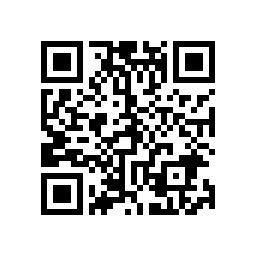 3.填写下页参会回执表格并发送至iher@acee.org.cn，邮件主题统一采用“第七届水利水电生态保护研讨会暨中国水力发电学会环境保护专委会学术年会参会回执+姓名”。第七届水利水电生态保护研讨会暨中国水力发电学会环境保护专委会学术年会参会回执参会回执发送至：iher@acee.org.cn或36253157@qq.com，邮件主题统一采用“第七届水利水电生态保护研讨会暨中国水力发电学会环境保护专委会学术年会参会回执+姓名”。会议通知可查询：http://www.china-iher.org，http://www.china-eia.com。姓名性别工作单位职务/职称手机/电话电子邮箱通信地址论文题目论文作者拟投议题论文摘要汇报交流□是        □否□是        □否□是        □否是否住宿□是        □否□是        □否□是        □否